Atoms: Lewis Structures: Quiz 6aDraw Lewis Structures for the following: Answers:SulphurBrF3NO3-1NO3-1SulphurBrF3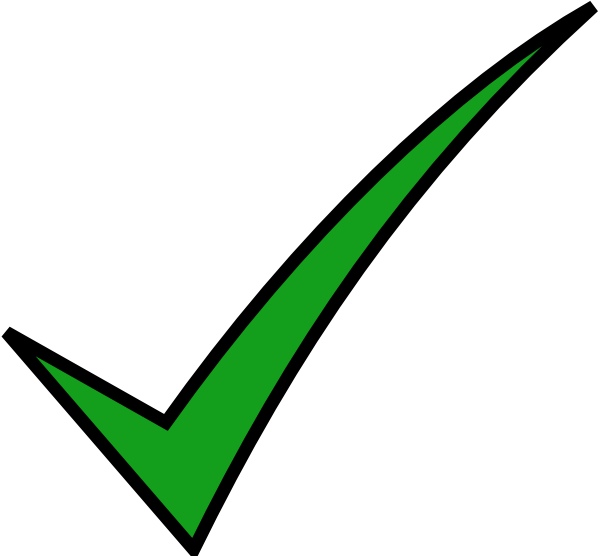 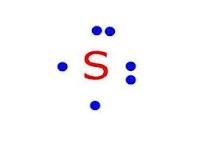 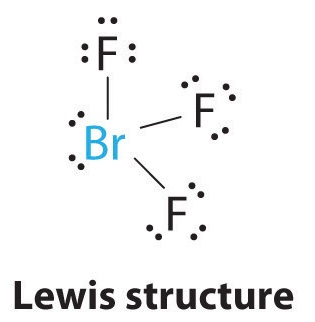 NO3-1NO3-1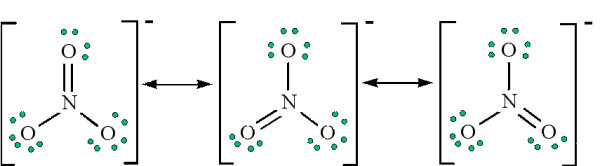 